Palčáky pletené na dvou jehlicích...Když se mi zalíbilo plést ponožky na dvou jehlicích, vyzkoušela jsem takto uplést i palčáky a podařilo se...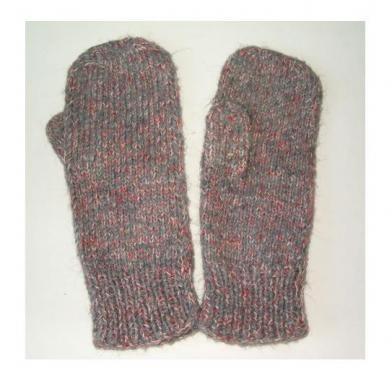 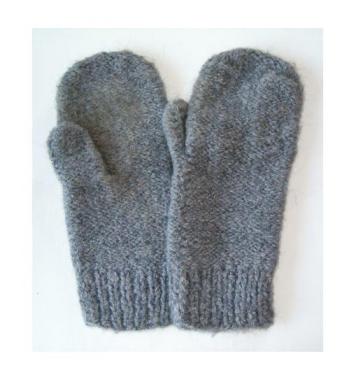 můj popis na rukavice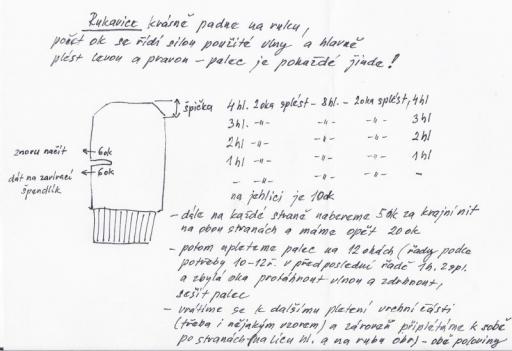 